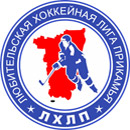  "Любительская хоккейная лига Прикамья"Кубок “Любительской хоккейной лиги Прикамья”Заявка на матчПодпись руководителя команды:			___________ / ______________ /							                                          расшифровка
Дата заполнения: 		___________Полное названиеХК «Верра Моторс»Название«Верра Моторс»ТренерСезон2017-2018АдминистраторКармазин Игорь№ п/пФ.И.О.АмплуаВр, Зщ, Нп№
игрока в заявкеОтм.
К, АОтметка игрока на игру (с номером)1Мартынов СергейВр962Кубариков Дмитрий СергеевичВр13Бабарыкин АнатолийНп4Вагапов ДенисНп175Вахрин Александр ПавловичНп776Вишневский ВикторЗщ7Ежов ДмитрийНп138Кармазин Игорь НиколаевичЗщ85К9Копытов ВиталийЗщ2910Краличев Алексей ВалентиновичНп5511Лаптев Сергей КонстантиновичЗщ2212Политов ДмитрийНп12А13Расчетин МаркНп1514Рожков АндрейНп815Рыбаков ДмитрийНп2716Сабиев Сергей ИгоревичЗщ717Савлов Алексей НиколаевичНп918Спирин ДмитрийНп1919Тиунов ЕвгенийНп520Тихонов ДмитрийЗщ21Циренщиков Алексей ВасильевичНп6422Чазов Олег АлександровичЗщ2523Шернин Игорь ЮрьевичЗщ8724Шипицин СергейНп1025Ширинкин КонстантинНп